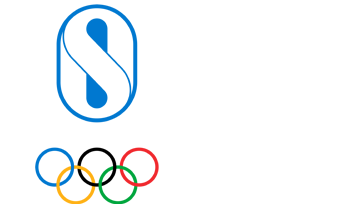 Application DetailsProgramme SelectionCategoryWorld ProgrammesProgramme Cluster / ContinentSport DevelopmentProgrammeDevelopment of National Sports SystemQuad/Games Edition2021-2024Programme (Long Form)Development of National Sports SystemProgramme Help/Instructional TextThis form should be submitted to Olympic Solidarity no later than 3 months before the intended start of your project.Activity NameNoneLength of the programmeSport SelectionCurrent Sport StructureWhat is the current national system framework in this particular sport? Please elaborate each of the below topics.Athlete Development and SupportNoneCapacity DevelopmentNone Governance NoneOrganisational EffectivenessNoneResource MobilisationNone Sustainability NoneWeak points of your current national system frameworkNoneStrong points of your current national system frameworkNoneAnalysis of requirements for the development of the coaching education in your National FederationNoneDoes your NF already have a structure in place for the coaching educationNoneAction and ObjectivesAction plan proposed, clear breakdown of projected phasesNoneResources utilisedNoneObjectives/expected resultsNoneSustainability of the projectHow will this project be carried forward by your NF after the departure of the expert?NoneOutreachTotals	MenNoneWomenNoneTotalNoneHow many people do you expect to benefit from the project indirectly (optional)?Indirect Beneficiaries: Indirect beneficiaries are people who benefit as a result of improvements made to the direct beneficiaries, e.g. because of knowledge transfer.NoneNational coordinator (optional)Proposed Expert(s)Budget ProposalConfirmationFiles/Uploads/Related Documents